Question 1 FilteringAll except Blue and Black.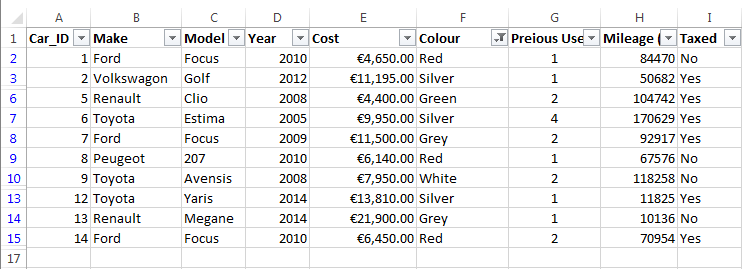 Cars after 2010.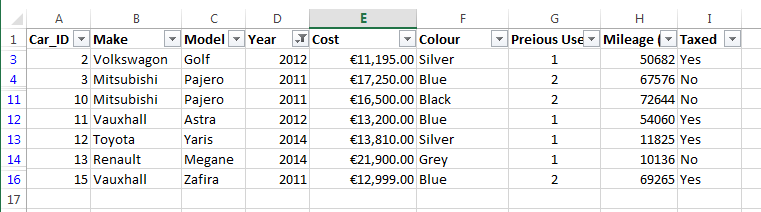 Question 2 Customise Toolbars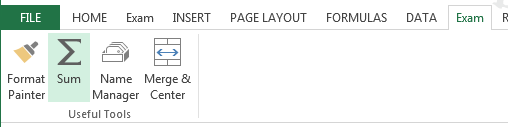 Question 3 Importing Data and Creating Hyperlinks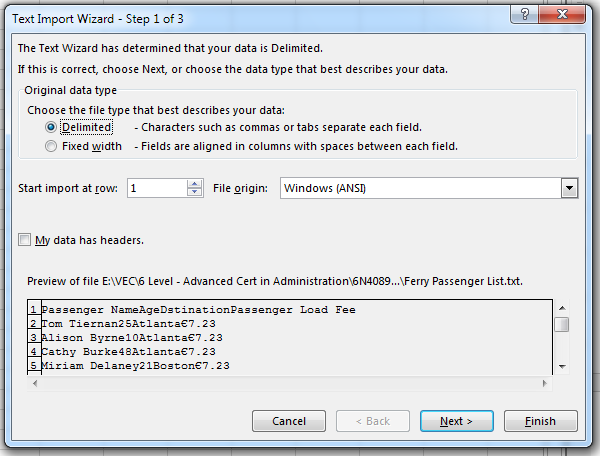 Question 4 Freezing Panels and Show/Hide Rows or Columns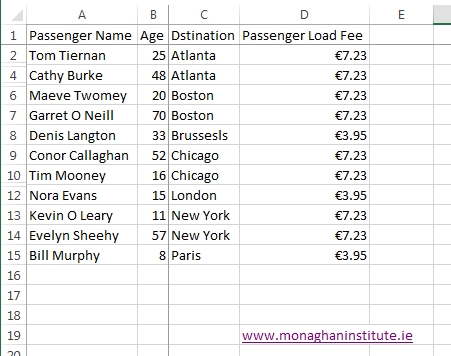 Question 5 Evaluate Formula and Trace Precedents/Dependents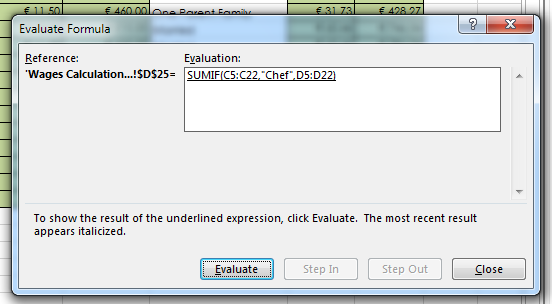 Question 6 Worksheet and Cell Protection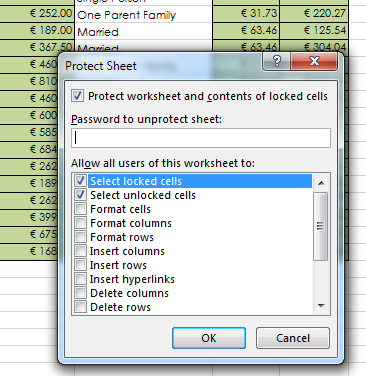 Question 7 Pivot Tables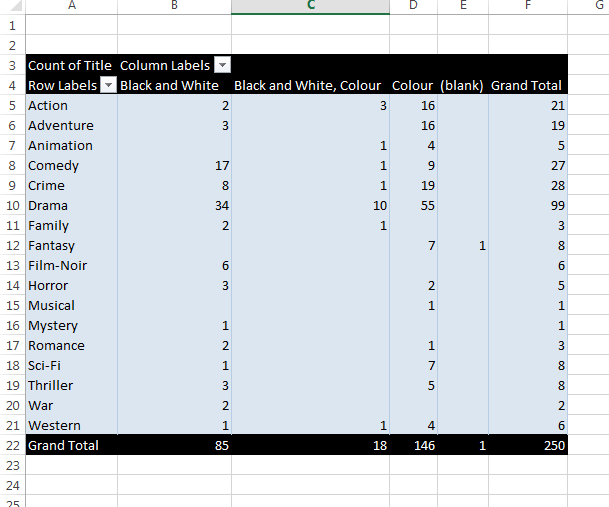 Question 8 Data Validation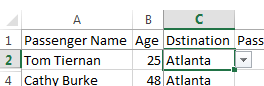 Question 9 Conditional Formatting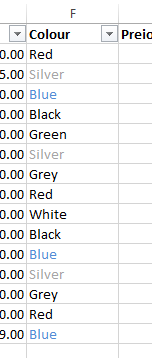 Question 10 Critique Spreadsheet Design 2 Changes. 